УКРАЇНАФЕДОРІВСЬКА СІЛЬСЬКА РАДАПОЛОГІВСЬКОГО РАЙОНУ ЗАПОРІЗЬКОЇ ОБЛАСТІсьомого скликання сьома позачергова сесія                                                            РІШЕННЯ23 червня 2020року                                                                                   № 8с.ФедорівкаПро внесення змін до рішення сесії №15 від 20.12.2019 року Про затвердження програми «Турбота» на 2020 рікКеруючись Бюджетним кодексом України , Законами України «Про державний бюджет на 2018 рік» , «Про місцеве самоврядування в Україні», «Про поховання та похоронну справу», постановою Кабінету Міністрів України «Про затвердження Порядку надання допомоги на поховання деяких категорій осіб виконавцю волевиявлення померлого або особі, яка зобов'язана поховати померлого» від 31.01.2007 №99, розглянувши проект програми «Турбота» на 2020 рік, Федорівська   сільська рада Пологівського району Запорізької області  ВИРІШИЛА:  1.Внести зміни до рішення сільської ради від 20 грудня 201 року №15 «Про затвердження Програми «Турбота»  на  території Федорівської сільської ради на 2020 рік» та викласти його в слідкуючій редакції:  1. «Затвердити потребу коштів на поховання померлих  громадян не пенсійного віку; осіб без певного місця проживання; осіб, від поховання яких відмовилися рідні; знайдених невпізнаних трупів; у разі відсутності родичів або осіб чи установ, які можуть взяти на себе організацію поховання., в розмірі  30000,00 гривень.Затвердити одноразову матеріальну допомогу на лікування  в розмірі 1000гривень . Загальна сума виділених коштів 11000 грн.(Одинадцять тисяч гривень).          2.Затвердити  розмір одноразової  матеріальної допомоги - на підтримку сімей військовослужбовців, які загинули, померли при проходженні військової служби   0,00грн;- на підтримку сімей військовослужбовців, які проходять (пройшли) військову службу у зоні проведення антитерористичної операції 2 чол. в розмірі 2 000 грн. Загальна сума 4000,00(Чотирі тисячі гривень 00 коп.)3.Матеріальна допомога   до  ювілейних дат 20 чоловік в розмірі 1000грн.Загальна сума 20000,00грн( Двадцять   тисяч грн.)3.Затвердити програму «Турбота» на 2020 рік (далі - Програма), що додається.4.Затвердити Положення про порядок надання одноразової матеріальної допомоги на 2020 рік (Додаток №1).5.Головному бухгалтеру Єфіменко Т.В. передбачити кошти на фінансування Програми на 2020 рік у сумі 65 000 гривень. (Шістдесят п’ять  тисяч гривень 00 копійок)6. Контроль за виконанням даного рішення покласти на постійну з гуманітарних питань, прав людини, законності, депутатської діяльності, етики та регламентуСільський голова                                                       В.ЧЕРНОУСЗатверджено Рішенням сесії Федорівської сільської ради  від 23.06.2020 № 8                         ПРОГРАМА «ТУРБОТА» НА 2020 РІК1.ВступОб'єктами дії Програми «Турбота» на 2020 рік ( далі - Програма) є:-громадяни, які зобов'язалися поховати померлого;-сім'ї військовослужбовців, які загинули, померли при проходженні військової служби;-на підтримку сімей військовослужбовців, які проходять(пройшли) військову службу у зоні проведення антитерористичної операції-пенсіонери  яким виповниться 80,85 та 90 років2. Нормативна базаПрограма розроблена відповідно до нормативно-правових актів:-   Бюджетний кодекс України;-   Закон України «Про державний бюджет України на 2020 рік»;-   Закон України «Про місцеве самоврядування в Україні»;-   Закон України «Про поховання та похоронну справу»;- Постанова Кабінету Міністрів України «Про затвердження порядку надання допомоги на поховання деяких категорій осіб виконавцю волевиявлення померлого або особі, яка зобов'язалася поховати померлого» від 31.07.2007 №99.3. Мета Програми           Метою програми є організація поховання померлих  громадян не пенсійного віку; осіб без певного місця проживання; осіб, від поховання яких відмовилися рідні; знайдених невпізнаних трупів; у разі відсутності родичів або осіб чи установ, які можуть взяти на себе організацію поховання.  Надання матеріальної допомоги:-    на підтримку сімей військовослужбовців, які загинули, померли при проходженні військової служби в зоні проведення антитерористичної операції;-   на підтримку сімей військовослужбовців, які проходять (пройшли) військову службу у зоні проведення антитерористичної операції;- на підтримку пенсіонерів  яким виповниться 80,85 та 90 років    4. Фінансове забезпечення ПрограмиФінансування заходів Програми планується здійснювати за рахунок сільського бюджету.Загальна розрахункова вартість Програми становить 65 000 грн. (Шістдесят п’ять тисяч гривень 00 копійок)  . Обсяг фінансування заходів Програми визначається згідно з додатком до Програми.Головним розпорядником коштів є Федорівська  сільська  рада Пологівського району Запорізької області.          5. Заходи реалізації Програми протягом 2020 року           Поховання померлих  громадян не пенсійного віку; осіб без певного місця проживання; осіб, від поховання яких відмовилися рідні; знайдених невпізнаних трупів; у разі відсутності родичів або осіб чи установ, які можуть взяти на себе організацію поховання.Надання матеріальної допомоги :-на підтримку сімей військовослужбовців, які загинули, померли при проходженні військової служби в зоні проведення антитерористичної операції;-на підтримку сімей військовослужбовців, які проходять(пройшли) військову службу у зоні проведення антитерористичної операції один раз на бюджетний рік ; - на підтримку пенсіонерів  яким виповниться 80,85 та 90 років6.Очікувані результати виконання ПрограмВиконання Програми дає можливість зняти соціальну напругу в селі, оперативно надавати допомогу громадянам, які опинилися у складних життєвих обставинах, та надавати підтримку громадянам, які зобов'язалися поховати померлого.             Головний бухгалтер                                          Т.ЄФІМЕНКО                      Додатокдо Програми «Турбота» на 2020 рікПЕРЕЛІК ВИДАТКІВ,спрямованих на виконання Програми «Турбота»на 2020 рікДодаток №1 до Програми«Турбота» на 2020 рікПОЛОЖЕННЯпро порядок поховання та надання одноразової матеріальної допомогина 2020 рік         1.Поховання померлих  громадян не пенсійного віку; осіб без певного місця проживання; осіб, від поховання яких відмовилися рідні; знайдених невпізнаних трупів; у разі відсутності родичів або осіб чи установ, які можуть взяти на себе організацію поховання - здійснюється ритуальною службою за договором та актом виконаних робіт, замовником є Федорівська сільська рада Пологівського району Запорізької області.2.Одноразова матеріальна допомога може надаватись:на підтримку сімей військовослужбовців, які загинули, померли при проходженні військової служби зоні проведення антитерористичної операції;на підтримку сімей військовослужбовців, які проходять(пройшли) військову службу у зоні проведення антитерористичної операції один раз на бюджетний рік; на підтримку пенсіонерів  яким виповниться 80,85 та 90 років3.Одноразова матеріальна допомога надається на підставі особистої заяви громадянина один раз на рік. До заяви додається: копія паспорта заявника;         -    копія ідентифікаційного коду заявника         -   копія посвідчення (довідки) про те, що громадянин дійсно є учасником                АТО (копія довідки з військової частини або копія військового квитка із               записом про участь в АТО)  довідка про номер банківського рахунку, відкритий на ім'я заявника у відділенні банку.          4.Одноразова матеріальна допомога на поховання надається на підставі особистої заяви громадянина з дня звернення за нею протягом шести місяців після смерті особи у розмірі, встановленому на день смерті. До заяви додаються:копія паспорта заявника;копія ідентифікаційного коду заявника;копія свідоцтва про смерть особи;витяг з Державного реєстру актів цивільного стану громадян про смерть для отримання допомоги на поховання (оригінал);довідка про останнє місце проживання померлого;довідка з Єдиного державного реєстру юридичних та фізичних осіб-підприємців;довідка з центру зайнятості про відсутність реєстрації особи, як безробітної;копія трудової книжки померлої особи;довідка про номер банківського рахунку, відкритий на ім'я заявника у відділенні банку.5.Одноразова матеріальна допомога на лікування надається на підставі особистої заяви громадянина з дня звернення. До заяви додаються:копія паспорта заявника;копія ідентифікаційного коду заявника;копія седичного заключення (або виписка лікаря)довідка про номер банківського рахунку, відкритий на ім'я заявника у відділенні банку.6.Рішення про надання одноразової матеріальної допомоги приймається на засіданні         виконавчого комітету за пропозицією громадської комісії з надання одноразової      матеріальної допомоги.7.Одноразова матеріальна допомога надасться за рахунок коштів сільської програми  «Турбота» на 2020 рік.8.Виплата одноразової матеріальної допомоги здійснюється шляхом перерахування коштів    на номер банківського рахунку, відкритий на ім'я заявника у відділенні банку.             Головний бухгалтер                                             Т.ЄФІМЕНКО Найменування заходуОбсяги фінансування ( грн.)Термін виконання         Поховання померлих  громадян не пенсійного; осіб без певного місця проживання; осіб, від поховання яких відмовилися рідні; знайдених невпізнаних трупів; у разі відсутності родичів або осіб чи установ, які можуть взяти на себе організацію поховання.Надання матеріальної допомоги-на лікування  11 чол. Х 1000 грн = 11000    -на підтримку сімей військовослужбовців, які загинули, померли при проходженні військової служби зоні проведення антитерористичної операції;-на підтримку сімей військовослужбовців, які проходять(пройшли)  військову службу у зоні проведення антитерористичної операції 2 чоловік х 2 000=4 000грнМатеріальна допомога до ювілейних дат 80,85 та 90 річчя20 чол -80,85 та 90 років х1000= 20000,0030000110004 00020000Протягом  2020 рокуВсього         65 000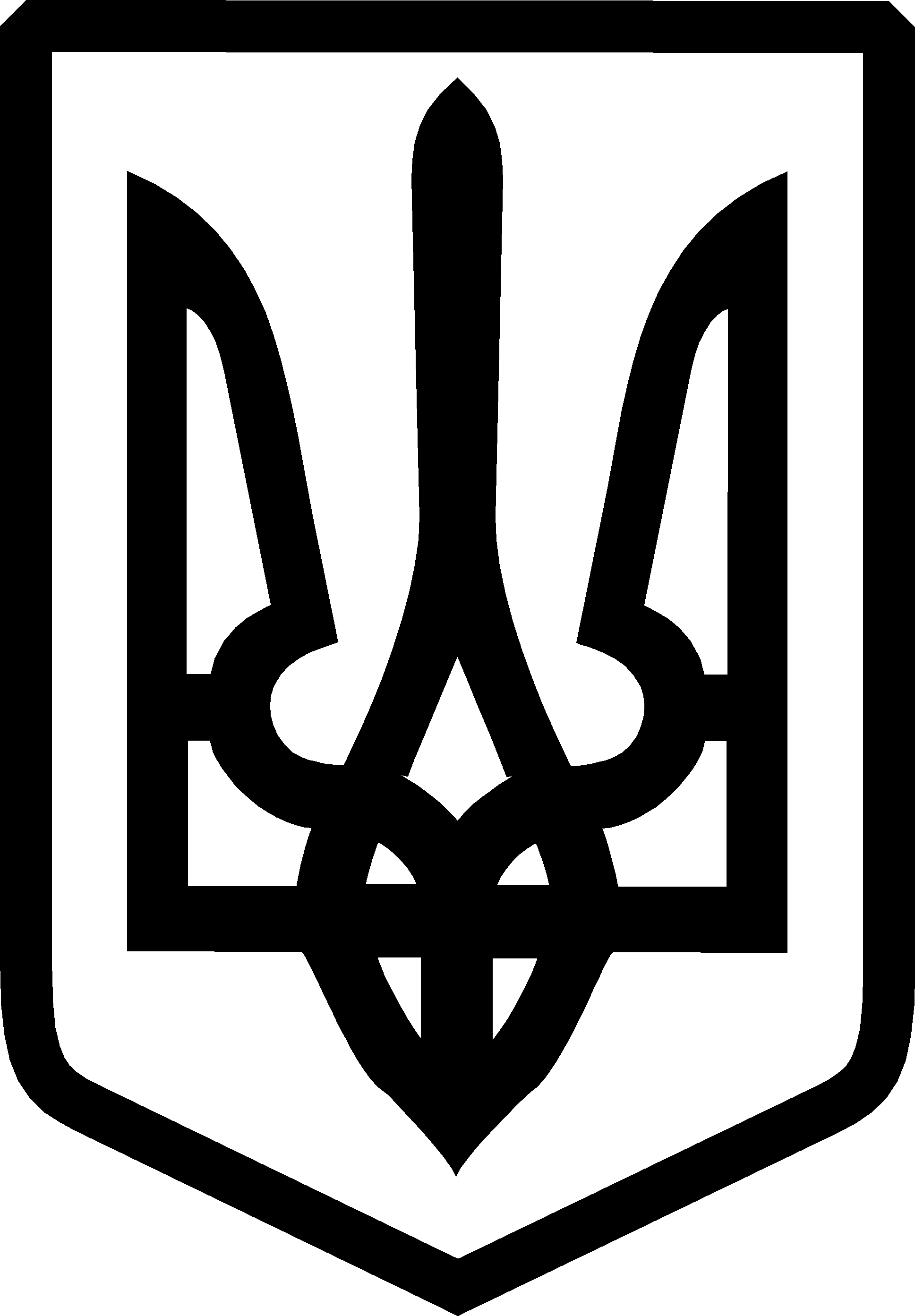 